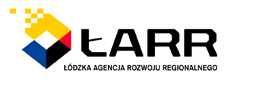 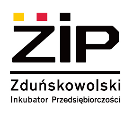 ZESTAWIENIE POWIERZCHNI ZDUŃSKOWOLSKIEGO INKUBATORA PRZEDSIĘBIORCZOŚCI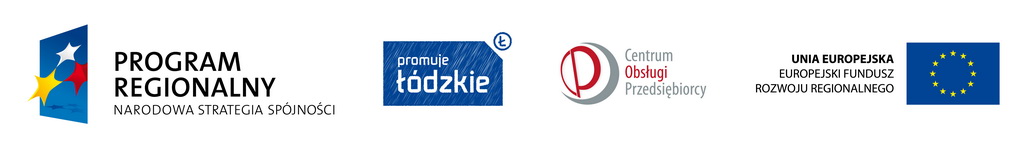 I PIĘTROI PIĘTROI PIĘTROI PIĘTROI PIĘTROI PIĘTROI PIĘTROI PIĘTROI PIĘTROI PIĘTROI PIĘTROI PIĘTROI PIĘTROSalaKonferencyjna11234,14 m2Pokój 11117,38 m2 do wynajęciaPokój  11017,12 m2do wynajęciaPokój 10916,96 m2do wynajęciaPokój 10811,34 m2do wynajęciaKlatka schodowaPokój  10117,26 m2do wynajęciaPokój10216,75 m2do wynajęciaPokój 10316,74 m2do wynajęciaPokój 10417,23 m2do wynajęciaPokój 10523,00 m2do wynajęciaPokój 106Biuro Pokój 10716,00 m2do wynajęciaII PIĘTROII PIĘTROII PIĘTROII PIĘTROII PIĘTROII PIĘTROII PIĘTROII PIĘTROII PIĘTROII PIĘTROII PIĘTROII PIĘTROII PIĘTROSalaKonferencyjna21234,80 m2Pokój21111,32 m2do wynajęciaPokój21018,00 m2do wynajęciaPokój20915,33 m2do wynajęciaPokój 20814,42 m2do wynajęciaKlatka schodowaPokój 20117,30 m2do wynajęciaPokój 20217,57 m2do wynajęciaPokój 20322,64 m2do wynajęciaPokój 20422,59 m2do wynajęciaPokój 20515,11 m2do wynajęciaPokój 20619,49 m2do wynajęciaPokój 20716,81 m2do wynajęcia